Муниципальное бюджетное общеобразовательное учреждение Красноармейская средняя общеобразовательная  школаПРИКАЗ 14.10. 2019                       п. Красноармейский                                 №431О назначении ответственного лица за обеспечение безопасного доступа к сети «Интернет», включающий должностную инструкцию ответственного лица в образовательной организации за обеспечение безопасного доступа к сети «Интернет»На основании Федерального Закона № 436-ФЗ от 29.12.2010 г. ”О защите детей от информации, причиняющей вред их здоровью и развитию”, Федерального закона № 139-ФЗ от 28 июля 2012 года «О внесении изменений в Федеральный закон «О защите детей от информации, причиняющей вред их здоровью и развитию» и отдельные законодательные акты Российской Федерации по вопросу ограничения доступа к противоправной информации в сети Интернет».ПРИКАЗЫВАЮ:Назначить ответственным лицом за обеспечение безопасного доступа к сети «Интернет», включающий должностную инструкцию ответственного лица в образовательной организации за обеспечение безопасного доступа к сети «Интернет» учителя информатики, руководителя ШМО, Петросян А.С. (Приложение №1).Утвердить Инструкцию для обучающихся по обеспечению информационной безопасности при использовании сети «Интернет» для размещения в учебных кабинетах, в которых осуществляется доступ в сеть «Интернет» (Приложение №2).Классным руководителям 1-11 классов ознакомить обучающихся с Инструкцией по обеспечению информационной безопасности при использовании сети «Интернет» путем размещения на информационных стендах в учебных кабинетах.  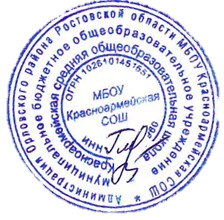 Контроль исполнения приказа оставляю за собой.Директор школы        Л.В. ГришинаПриложение №1 к приказу от 14.10.2019 №431Должностная инструкция лица ответственного за доступ к сети Интернет и внедрение системы контентной фильтрации в образовательном учрежденииОбщие положенияДолжен знать:дидактические возможности использования ресурсов сети Интернет;правила безопасного использования сети Интернет.2. Должностные обязанности:2.1. Планирует использование ресурсов сети Интернет в образовательном учреждении на основании заявок учителей и других работников образовательного учреждения;2.2. Разрабатывает, согласует с педагогическим коллективом, представляет на педагогическом совете образовательного учреждения регламент использования сети Интернет в образовательном учреждении, включая регламент определения доступа к ресурсам сети Интернет;2.3. Организует получение сотрудниками образовательного учреждения электронных адресов и паролей для работы в сети Интернет и информационной среде образовательного учреждения;2.4. Организует контроль над использованием сети Интернет в образовательном учреждении;2.5. Организует контроль над работой оборудования и программных средств, обеспечивающих использование сети Интернет и ограничение доступа;2.6. Систематически повышает свою профессиональную квалификацию, общепедагогическую и предметную компетентность, включая ИКТ-компетентность, компетентность в использовании возможностей Интернета в учебном процессе;2.7. Обеспечивает информирование организаций, отвечающих за работу технических и программных средств, об ошибках в работе оборудования и программного обеспечения; 2.8. Соблюдает правила и нормы охраны труда, техники безопасности и противопожарной защиты, правила использования сети Интернет.3. ПраваВправе определять ресурсы сети Интернет, используемые обучающимися в учебном процессе на основе запросов педагогических работников4. ОтветственностьНесет ответственность за выполнение правил использования Интернета и ограничения доступа, установленного в образовательном учреждении.Приложение №2 к приказу от 14.10.2019 №431Правила безопасности в сети Интернет для детей начальных классовВсегда задавайте вопросы родителям о незнакомых вам вещах в Интернете. Они подробно расскажут, что безопасно делать, а что может причинить вред.Перед тем, как подружиться с кем-либо в сети Интернет, спросите у родителей как вести безопасное общение.Не при каких обстоятельствах не рассказывайте о себе незнакомцам. Где и с кем вы живете, в какой школе обучаетесь, номер телефона должны знать исключительно Ваши друзья и родственники.Не отсылайте свои фотографии людям, совершенно не знакомым Вам. Нельзя чтобы совершенно незнакомые люди видели Ваши фотографии, фотографии Ваших друзей или Вашей семьи.Никогда не соглашайтесь на личную встречу с людьми из Интернета без сопровождения родителей. В сети Интернет много людей рассказывающих о себе неправду. Ведя общение в Интернет сети, всегда будьте дружелюбны к другим людям. Нельзя писать грубые слова, поскольку читать грубости так же неприятно, как и слышать. Вы можете случайно обидеть человека.В случае, если вас кто-то расстроил или обидел, следует обязательно рассказать родителям.Правила безопасности в сети Интернет для учащихся 5-7 классовРегистрируясь на различных сайтах, всегда старайтесь не указывать личную информацию, потому что она может быть доступна совершенно незнакомым людям. Так же, не желательно размещать своё фото, давая, тем самым, представление о Вашей внешности, совершенно посторонним людям.Пользуйтесь веб-камерой исключительно для общения с друзьями. Следите, чтобы посторонние вам люди не могли видеть ваш разговор, т.к. его можно записать.Нежелательные письма от незнакомцев называются «Спам». Если вы вдруг получили подобное письмо, никогда не отвечайте на него. Если Вы ответите на такое письмо, отправивший будет знать, что вы используете свой электронный почтовый ящик и будет продолжать слать вам спам.В случае, если вы получили письмо с совершенно незнакомого адреса, его желательно не открывать. Такие письма зачастую содержат вирусы.Если вы получаете письма с неприятным и оскорбительным для вас содержанием или кто-нибудь ведет себя по отношению к вам неподобающим образом, обязательно сообщите об этом.Если вдруг вас кто-либо расстроил или обидел, расскажите обо всем взрослому.Правила по безопасности в сети Интернет для школьников  8-11 классовНе рекомендуется размещение личной информации в Интернет сети. Личная информация: номер вашего мобильного телефона, адрес электронной почты, домашний адрес и ваши фотографии, фотографии членов вашей семьи или друзей.Если вы выложите фото или видео в интернете — любой может посмотреть их.Никогда не отвечайте на Спам (нежелательную электронную почту). Нельзя открывать файлы, полученные от неизвестных Вам людей. Вы ведь не знаете, что в действительности содержат эти файлы в них могут находиться вирусы или фото/видео с «агрессивным» содержимым. Никогда не добавляйте незнакомых вам людей в свой список контактов в IM (ICQ, MSN messenger и Т.Д.).Не забывайте, что виртуальные друзья и знакомые могут быть не теми на самом деле, за кого себя выдают.Если около вас или поблизости с вами нет родственников, никогда не встречайтесь в реальности с людьми, с которыми вы познакомились в Интерне сети.Если ваш виртуальный друг в действительности тот, за кого себя выдает, он с пониманием отнесется к вашей заботе о собственной безопасности!В любое время можно рассказать взрослым, если вас кто-либо обидел.